Publicado en Santiago de Compostela el 07/01/2019 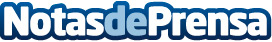 Quietud Mindfulness Center comienza en enero la formación de la 4ª promoción de Instructores de MindfulnessEl programa de Formación de Instructores de Mindfulness BMIT (Basic Mindfulness Instructor Training), pionero en Galicia, trae a Santiago de Compostela a expertos nacionales e internacionales en la materia. Esta formación está avalada por el Máster en Mindfulness de la Universidad de Zaragoza (pionero en la universidad española). El alumnado estará capacitado para enseñar y aplicar mindfulness en diversos ámbitos tales como la salud, la educación, el deporte o la empresaDatos de contacto:Alejandro Freire RomeroDirector de Portal Mindfulness629751500Nota de prensa publicada en: https://www.notasdeprensa.es/quietud-mindfulness-center-comienza-en-enero Categorias: Medicina Galicia Medicina alternativa Universidades http://www.notasdeprensa.es